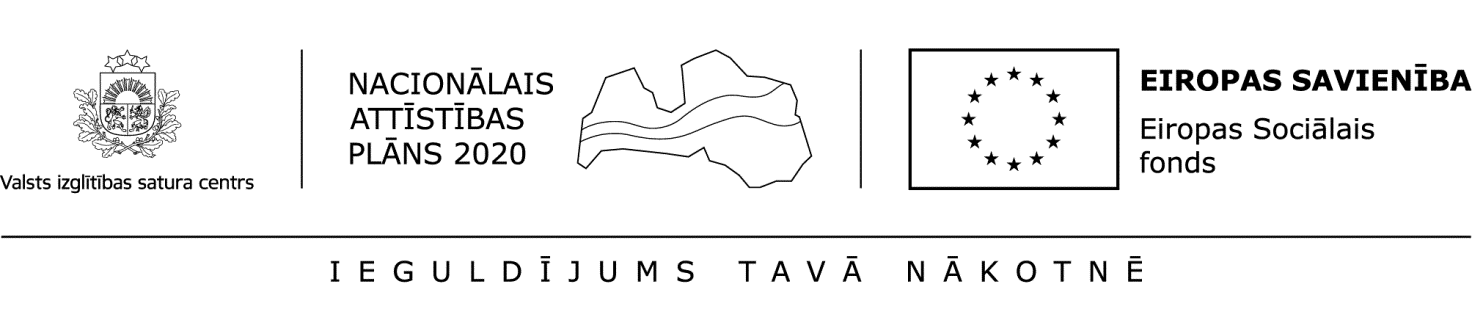 Sniedz atbildes tam norādītajās vietās. Punktu skaits par pareizām atbildēm norādīts iekavās.1. uzdevums. (12 punkti)Iepazīsties ar komercbankas bilances dažiem rādītājiem!(1 p.) Katras ailes pirmajā rindā daudzpunktu vietā ieraksti, kur ir aktīvs, kur – pasīvs!(1 p.) Cik liels ir bankas īpašnieku ieguldījums? Atbilde: ..............................(1 p.) Aprēķini obligāto rezervju normu, ja komercbanka izpildījusi obligāto rezervju prasības! Parādi aprēķina gaitu!
................................................................................................................. ..............................................................		Atbilde: ..................(1 p.) Aprēķini banku naudas reizinātāju (multiplikatoru)!
.................................................................................. Atbilde: ..................(2 p.) Uzraksti divus apsvērumus, kāpēc komercbanka rezervēs glabā lielu naudas summu (96 milj. eiro)?
...............................................................................................................
...............................................................................................................

Klienti komercbankā nogulda vēl 100 milj. eiro! (1 p.) Aprēķini, par cik var palielināties banku naudas piedāvājums banku sistēmā! Parādi aprēķina gaitu!
................................................................................................................... ...........................................................................	Atbilde: ..................(5 p.) Aprēķini un ieraksti komercbankas bilancē rādītāju vērtības pēc 100 milj. eiro noguldījumu pieņemšanas, ja komercbanka visu pieļaujamo summu izsniedz kredītos!2. uzdevums. (8 punkti)2015. gadā valstī bija 13,1 milj. nodarbināto. 2016. gadā nodarbināto skaits pieauga līdz 13,362 milj. Tajā pašā laikā arī bezdarbnieku skaits pieauga no 1,065 līdz 1,164 milj.(1 p.) Aprēķini bezdarba līmeni 2016. gadā! Parādi aprēķina gaitu!
.........................................................................................................
.................................................................................	Atbilde: ...........(1 p.) Aprēķini ekonomiski aktīvo iedzīvotāju skaitu 2015. gadā.
.........................................................................................................
.................................................................................	Atbilde: ...........(3 p.) Uzraksti trīs cēloņus, kāpēc 2016. gadā varētu palielināties gan nodarbināto skaits, gan bezdarbnieku skaits!
.......................................................................................................
.......................................................................................................
.......................................................................................................(3 p.) Ekonomisti pieņem, ka dabiskā bezdarba līmenis ir 5%.Tomēr daudzās valstīs (arī Latvijā) tas ievērojami pārsniedz šo līmeni. Uzraksti trīs faktorus, kāpēc dabiskais bezdarba līmenis var pārsniegt teorijā pieņemtos 5%!
.......................................................................................................
.......................................................................................................
.......................................................................................................3. uzdevums. (13 punkti)Daudzpunktu vietā ieraksti atbilstošo jēdzienu!Ja valstī ražošanā izmanto visus ražošanas resursus, tad saražotais galaprodukts ir .............................   IKP.Ilgstošas, straujas ekonomikas izaugsmes laikā ....................  IKP var kļūt lielāks par .............................   IKP.Jēdzienu ......................................... statistikā lieto, lai izvairītos no izejvielu, materiālu un citu darba produktu vairākkārtējas ieskaitīšanas iekšzemes kopproduktā.Latvijas rezidentu ienākumu izmaiņas visprecīzāk atspoguļo ...................   ................................ .Esošajā nodokļu sistēmā par kapitālsabiedrību peļņu  tiek maksāti divi nodokļi. Par uzņēmuma gūto peļņu maksā ........................   ................... nodokli. Otru,  ...........................   ........................... nodokli, maksā tad, kad tīro peļņu sadala ........................... Daudzpunktu vietā ieraksti, kā notikumi ietekmēs sekojošus rādītājus!Ja telpu uzkopšanai uzņēmumi sāks izmantot ārpakalpojumus, kas ir lētāki par pašu darbinieku pakalpojumiem, tad reālais IKP .................... . Ja stimulējošas ekonomiskās politikas rezultātā samazinās recesijas plaisa, tad cikliskais bezdarbs ............................ .Ja noguldījumu procentu likmes paaugstinās, tad noguldījumi kredītiestādēs ................................... , iedzīvotāju patēriņa izdevumi ................................................ un reālais IKP ................................. .4. uzdevums. (6 punkti)Darba pieprasījumu izsaka vienādojums QD = 100 – 5w, bet piedāvājumu QS = 10w – 20, kur w – darba alga eiro/stundā , QD – darba pieprasījums – milj. cilvēku, QS – darba piedāvājums – milj. cilvēku.(1 p.) Aprēķini līdzsvara algu darba tirgū! Parādi aprēķina gaitu!
................................................................................................  Atbilde: .....(1 p.) Aprēķini nodarbināto skaitu! Parādi aprēķina gaitu!
................................................................................................  Atbilde: .....Valdība nosaka minimālo algu 9 eiro stundā.(1 p.) Aprēķini nodarbināto skaitu pēc minimālās algas noteikšanas! Parādi aprēķinu gaitu!
........................................................................................................................................................................................................... ................................ 	    	Atbilde: ......................(2 p.) Nosaki vai aprēķini ekonomiski aktīvo iedzīvotāju skaitu pēc minimālās algas noteikšanas!
...............................................................................................................
...............................................................................................................
Atbilde: .............(1 p.) Ko, nosakot minimālo algu, ir izdarījusi valdība: noteikusi darba algas griestus vai darba algas grīdu? Pasvītro pareizo!5. uzdevums. (10 punkti)Kārlis un Juris (katrs) nedēļā strādā 30 stundas, kuru laikā ražo produktus A un B. Kārlis produktu A var saražot 1 stundā, bet produktu B – 2 stundās. Savukārt Juris produktu A – 2 stundās, bet produktu B –  3 stundās.(3 p.) Koordinātu asīs konstruē Kārļa un Jura ražošanas iespēju robežas! Produkta A ražošanas iespējas attēlo uz vertikālās ass.Kārlis 						Juris(2 p.) Iekavās ieraksti, kam ir absolūtā priekšrocība produkta A (..................) un kam – produkta B ( ......................... ) ražošanā!(2 p.) Iekavās ieraksti, kurš ar mazākām alternatīvas izmaksām var saražot produktu A (.............. ) un kurš – produktu B (.............. )!(3 p.) Kārlis un Juris nolēma efektīvi izmantot savu darbu, specializēties izdevīgākā produkta ražošanā un veikt  savstarpēju maiņu – 9 A produktus apmainīt pret 5 B produktiem. Esošajās koordinātu asīs ar punktu K attēlo Kārļa un ar punktu J – Jura patēriņa iespējas pēc specializācijas un maiņas!
6. uzdevums (12 punkti) Tirgus ekonomikai raksturīga cikliska attīstība. 2007. gadā Latvijas reālais IKP bija 22578 milj. eiro,  2009. gadā 18644 milj., bet 2015. gadā 21386 milj. eiro.(6 p.) Ar ekonomikas cikliskās attīstības modeli attēlo situāciju Latvijas ekonomikā 2007.; 2009. un 2015. gadā. Situāciju 2007. gadā attēlo ar punktu A, 2009. gadā - ar punktu B, bet 2015. gadā – ar punktu C. 







(2 p.)  Kādā ekonomikas attīstības cikla fāzē bija ekonomika 2007. gadā, ja faktiskais (reālais, līdzsvara) IKP bija lielāks par potenciālo IKP un kādā – 2009. gadā?
2007. gadā …………………………………………………………
2009. gadā …………………………………………………………(2 p.) Kādu fiskālo un kādu monetāro politiku vajadzēja īstenot 2007. gadā?
Fiskālo ………………………………………………………………
Monetāro ……………………………………………………………(2 p.) Uzraksti vienu fiskālās un vienu monetārās politikas instrumentu, kuru īstenojot, varētu sasniegt “c” punktā minētās politikas rezultātu!
Fiskālās politikas ……………………………………………………
Monetārās politikas …………………………………………………7. uzdevums (4 punkti)Latvijas sēklu ražotājs izaudzē un zemnieku saimniecībai pārdod sēklas par 500 eiro. Zemnieku saimniecība izaudzē dārzeņus un pārdod tos pārpircējam par 3000 eiro. Daļu ražas pārpircējs pārdod konservu ceham par 1500 eiro, bet pārējos dārzeņus par 2000 eiro pārdod pircējiem tirgū. Cehā no dārzeņiem izgatavoti konservi un pārdoti vairumtirgotājam par 3500 eiro. Savukārt vairumtirgotājs tos pārdod mazumtirgotājiem par 4500 eiro. Ir zināms, ka mazumtirdzniecībā konservi tika realizēti par 7000 eiro. 
(Sastādīts pēc Šenfelde M. Makroekonomika. 4. izdevums. Rīga: RTU Izdevniecība, 2012., 45.lpp.) (3 p.) Aprēķini saražoto IKP! Parādi aprēķinu gaitu!








Atbilde : saražotais IKP = ………… eiro.(1 p.) Pamato, vai aprēķinātais IKP ir nominālais IKP vai reālais IKP!
………………………………………………………………………………..
………………………………………………………………………………..Ekonomikas valsts 18. olimpiāde
3.posms
Uzdevumi (65 punkti, 90 minūtes)2017.gada 2.martāDalībnieka kods:…..................... (milj., eiro)…..................... (milj., eiro)…................... (milj., eiro)…................... (milj., eiro)Kapitāls
Depozīti60350Obligātās rezerves
Rezerves
Kredīti14
96
300Aktīvs (milj., eiro)Pasīvs (milj., eiro)........................       .................................       .................................       .................................       .................................       .................................       .........Vieta aprēķiniem: